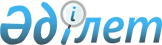 О внесении изменения в решение маслихата от 18 февраля 2011 года № 245 "О предоставлении мер социальной поддержки специалистам здравоохранения, образования, социального обеспечения, культуры и спорта, прибывшим для работы и проживания в сельские населенные пункты района на 2011 год"Решение маслихата Амангельдинского района Костанайской области от 19 октября 2011 года № 290. Зарегистрировано Управлением юстиции Амангельдинского района Костанайской области 11 ноября 2011 года № 9-6-133

      В соответствии с подпунктом 4) пункта 3 статьи 7 Закона Республики Казахстан от 8 июля 2005 года "О государственном регулировании развития агропромышленного комплекса и сельских территорий", пунктом 2 постановления Правительства Республики Казахстан от 18 февраля 2009 года № 183 "Об утверждении размеров и Правил предоставления мер социальной поддержки специалистам здравоохранения, образования, социального обеспечения, культуры и спорта, прибывшим для работы и проживания в сельские населенные пункты" и с пунктом 1 статьи 6 Закона Республики Казахстан от 23 января 2001 года "О местном государственном управлении и самоуправлении в Республике Казахстан" Амангельдинский районный маслихат РЕШИЛ:



      1. Внести в решение маслихата "О предоставлении мер социальной поддержки специалистам здравоохранения, образования, социального обеспечения, культуры и спорта, прибывшим для работы и проживания в сельские населенные пункты района на 2011 год" от 18 февраля 2011 года № 245 (зарегистрировано в реестре государственной регистрации нормативных правовых актов за номером 9-6-124, опубликовано 4 апреля 2011 года в газете "Аманкелді арайы") следующие изменения:



      пункт 1 указанного решения изложить в новой редакции:

      "1. Предоставить меры социальной поддержки специалистам здравоохранения, образования, социального обеспечения, культуры и спорта, прибывшим для работы и проживания в сельские населенные пункты района, на 2011 год в виде подъемного пособия в сумме, равной семидесятикратному месячному расчетному показателю и бюджетного кредита на приобретение жилья в сумме, не превышающей одну тысячу пятисоткратный размер месячного расчетного показателя.".



      2. Настоящее решение вводится в действие по истечении десяти календарных дней после дня его первого официального опубликования.      Председатель внеочередной сессии           Б. Дауитбаев      Временно исполняющий обязанности

      секретаря Амангельдинского

      районного маслихата                        Ж. Олжагулова      СОГЛАСОВАНО:      Начальник

      коммунально-государственного

      учреждения "Отдел предпринимательства

      и сельского хозяйства Амангельдинского района"

      _________________________ Ещанов Е.

      19 октябрь 2011 год      Начальник

      государственного учреждения

      "Отдел экономики и бюджетного

      планирования Амангельдинского района"

      _______________________ Карбозов Т.

      19 октябрь 2011 год
					© 2012. РГП на ПХВ «Институт законодательства и правовой информации Республики Казахстан» Министерства юстиции Республики Казахстан
				